На основании приказа Министерства образования и науки Забайкальского края от 01.12.2023 № 1003 «Об утверждении Порядка проведения конкурсного отбора обучающихся Забайкальского края для посещения Международной выставки - форума «Россия» в составе организованных делегаций, руководствуясь Положением об администрации муниципального района «Улётовский район» Забайкальского края, утвержденным решением Совета муниципального района «Улётовский район» от 21.04.2017 № 380:1. Создать конкурсную комиссию для организации отбора обучающихся муниципального района «Улётовский район» Забайкальского края для посещения Международной выставки - форума «Россия» в составе организованных делегаций и утвердить её состав согласно приложению 1 к настоящему постановлению.2. Организовать отбор детей на основании критериев комплексной оценки достижений участников конкурсного отбора обучающихся муниципального района «Улётовский район» Забайкальского края для посещения Международной выставки- форума «Россия» в составе организованных делегаций по 4-х балльной шкале согласно приложению 2 к настоящему постановлению.3. Утвердить форму итогового протокола проведения конкурсного отбора обучающихся муниципального района «Улётовский район» Забайкальского края для посещения Международной выставки- форума «Россия» в составе организованных делегаций согласно приложению 3 к настоящему постановлению.4. Организовать регистрацию детей в автоматизированной системе организаторов Выставки на платформе expo.pervye.ru.5. Настоящее постановление официально опубликовать (обнародовать) на официальном сайте муниципального района «Улётовский район» в информационно-телекоммуникационной сети «Интернет» в разделе «Документы» - «Правовые акты администрации» - и в разделе «Деятельность» - «Образование» - «Дополнительное образование» - https://uletov.75.ru/	 	6. Контроль за исполнением настоящего постановления возложить на заместителя главы муниципального района «Улётовский район»                (С.В. Саранина). Глава муниципального района«Улётовский район» 						    	      А.И. СинкевичПриложение 1к постановлению администрациимуниципального района«Улётовский район»                 от «14» февраля 2024 года № 74/нСОСТАВконкурсной комиссии для организации отбора обучающихся муниципального района «Улётовский район» Забайкальского края для посещения Международной выставки - форума «Россия» в составе организованных делегацийПредседатель конкурсной комиссии:Капустина Валентина Андреевна - ведущий специалист отдела образования и социальной политики администрации муниципального района «Улётовский район».Члены конкурсной комиссии:Трофимова Елена Сергеевна – методист;Страмилова Анна Сергеевна – заведующий методическим кабинетом;Дружинина Юлия Вячеславовна – ведущий специалист отдела образования и социальной политики администрации муниципального района «Улётовский район».Приложение 2к постановлению администрациимуниципального района«Улётовский район»от «14» февраля 2024 года № 74/н Критерии комплексной оценки достиженийучастников конкурсного отбора обучающихся муниципального района «Улётовский район» Забайкальского края для посещения Международной выставки- форума «Россия» в составе организованных делегаций по 4-х балльной шкале__________________Приложение 3к постановлению администрациимуниципального района«Улётовский район»от «14» февраля 2024 года № 74/нИтоговый протокол проведения конкурсного отбора обучающихсямуниципального района «Улётовский район» Забайкальского краядля посещения Международной выставки - форума «Россия» в составе организованных делегаций Председатель конкурсной комиссии ________________________   (__________________)                    					подпись		      расшифровка подписиЧлены муниципальнойКонкурсной комиссии:________________________  (________________________)  	подпись		      расшифровка подписи________________________  (________________________)  	подпись		      расшифровка подписи________________________  (________________________)  	подпись		      расшифровка подписи________________________  (________________________)  	подпись		      расшифровка подписи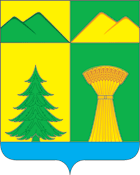 АДМИНИСТРАЦИЯ МУНИЦИПАЛЬНОГО РАЙОНА«УЛЁТОВСКИЙ РАЙОН»ЗАБАЙКАЛЬСКОГО КРАЯПОСТАНОВЛЕНИЕ АДМИНИСТРАЦИЯ МУНИЦИПАЛЬНОГО РАЙОНА«УЛЁТОВСКИЙ РАЙОН»ЗАБАЙКАЛЬСКОГО КРАЯПОСТАНОВЛЕНИЕ АДМИНИСТРАЦИЯ МУНИЦИПАЛЬНОГО РАЙОНА«УЛЁТОВСКИЙ РАЙОН»ЗАБАЙКАЛЬСКОГО КРАЯПОСТАНОВЛЕНИЕ АДМИНИСТРАЦИЯ МУНИЦИПАЛЬНОГО РАЙОНА«УЛЁТОВСКИЙ РАЙОН»ЗАБАЙКАЛЬСКОГО КРАЯПОСТАНОВЛЕНИЕ «14» февраля 2024 года«14» февраля 2024 года                     №  74  /нс.УлётыО проведении конкурсного отбора обучающихся муниципального района «Улётовский район» Забайкальского края для посещения Международной выставки - форума «Россия» в составе организованных делегаций О проведении конкурсного отбора обучающихся муниципального района «Улётовский район» Забайкальского края для посещения Международной выставки - форума «Россия» в составе организованных делегаций О проведении конкурсного отбора обучающихся муниципального района «Улётовский район» Забайкальского края для посещения Международной выставки - форума «Россия» в составе организованных делегаций О проведении конкурсного отбора обучающихся муниципального района «Улётовский район» Забайкальского края для посещения Международной выставки - форума «Россия» в составе организованных делегаций № п/пНаименование критерияДокументально подтвержденные достиженияДокументально подтвержденные достиженияДокументально подтвержденные достиженияДокументально подтвержденные достижения№ п/пНаименование критерияНе представленыЕдинично Периодически стабильно1Высокие достижения в учебной деятельности01232Достижения олимпиадах, конкурсах, соревнованиях иных мероприятиях муниципального уровня01233Достижения олимпиадах, конкурсах, соревнованиях иных мероприятиях регионального уровня01234Достижения олимпиадах, конкурсах, соревнованиях иных мероприятиях федерального уровня01235Социальная активность (участие в социальных, волонтерских проектах, социально-значимых, патриотических мероприятиях)6Особое мнение конкурсной комиссии от 1до 5№ п/пФИОДата рожденияВозраст(полных лет)Количество балловПримечание (дополнительная информация)